Divine Plan #11: To the Bahá’ís of the Central States‘Abdu’l-BaháTranslated. Original Persian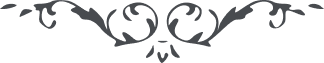 11: TABLET TO THE BAHÁ’ÍS OF THE CENTRAL STATES – Tablets of the Divine Plan – ‘Abdu’l-BaháRevealed on February 8, 1917, in Bahá’u’lláh’s room at the house of Abbúd in ‘Akká, and addressed to the Bahá’ís of the twelve Central States of the United States: Michigan, Wisconsin, Illinois, Indiana, Ohio, Minnesota, Iowa, Missouri, North Dakota, South Dakota, Nebraska and Kansas.He is God!O ye old believers and intimate friends:GOD says in the great Qur’án: “He specializes for His Mercy whomsoever He willeth.”These twelve Central States of the United States are like unto the heart of America, and the heart is connected with all the organs and parts of man. If the heart is strengthened, all the organs of the body are reinforced, and if the heart is weak all the physical elements are subjected to feebleness.Now praise be to God that Chicago and its environs from the beginning of the diffusion of the fragrances of God have been a strong heart. Therefore, through divine bounty and providence it has become confirmed in certain great matters.First: The call of the Kingdom was in the very beginning raised from Chicago. This is indeed a great privilege, for in future centuries and cycles, it will be as an axis around which the honor of Chicago will revolve.Second: A number of souls with the utmost firmness and steadfastness arose in that blessed spot in the promotion of the Word of God and even to the present moment, having purified and sanctified the heart from every thought, they are occupied with the promulgation of the teachings of God. Hence the call of praise is raised uninterruptedly from the Supreme Concourse.Third: During the American journey ‘Abdu’l-Bahá several times passed through Chicago and associated with the friends of God. For some time he sojourned in that city. Day and night he was occupied with the mention of the True One and summoned the people to the Kingdom of God.Fourth: Up to the present time, every movement initiated in Chicago, its effect was spread to all parts and to all directions, just as everything that appears in and manifests from the heart influences all the organs and limbs of the body.Fifth: The first Mashriqu’l-Adhkár in America was instituted in Chicago, and this honor and distinction is infinite in value. Out of this Mashriqu’l-Adhkár, without doubt, thousands of Mashriqu’l-Adhkárs will be born.Likewise (were instituted in Chicago) the general Annual Conventions, the foundation of the Star of the West, the Publishing Society for the publication of books and Tablets and their circulation in all parts of America, and the preparations now under way for the celebration of the Golden Centenary Anniversary of the Kingdom of God. I hope that this Jubilee and this Exhibition may be celebrated in the utmost perfection so that the call to the world of unity, “There is no God but One God, and all the Messengers, from the beginning to the Seal of the Prophets (Muḥammad) were sent on the part of the True One!” may be raised; the flag of the oneness of the world of humanity be unfurled, the melody of universal peace may reach the ears of the East and the West, all the paths may be cleared and straightened, all the hearts may be attracted to the Kingdom of God, the tabernacle of unity be pitched on the apex of America, the song of the love of God may exhilarate and rejoice all the nations and peoples, the surface of the earth may become the eternal paradise, the dark clouds may be dispelled and the Sun of Truth may shine forth with the utmost intensity.O ye friends of God! Exert ye with heart and soul, so that association, love, unity and agreement be obtained between the hearts, all the aims may be merged into one aim, all the songs become one song and the power of the Holy Spirit may become so overwhelmingly victorious as to overcome all the forces of the world of nature. Exert yourselves; your mission is unspeakably glorious. Should success crown your enterprise, America will assuredly evolve into a center from which waves of spiritual power will emanate, and the throne of the Kingdom of God will, in the plentitude of its majesty and glory, be firmly established.This phenomenal world will not remain in an unchanging condition even for a short while. Second after second it undergoes change and transformation. Every foundation will finally become collapsed; every glory and splendor will at last vanish and disappear, but the Kingdom of God is eternal and the heavenly sovereignty and majesty will stand firm, everlasting. Hence in the estimation of a wise man the mat in the Kingdom of God is preferable to the throne of the government of the world.Continually my ear and eye are turned toward the Central States; perchance a melody from some blessed souls may reach my ears—souls who are the dawning-places of the love of God, the stars of the horizon of sanctification and holiness—souls who will illumine this dark universe and quicken to life this dead world. The joy of ‘Abdu’l-Bahá depends upon this! I hope that you may become confirmed therein.Consequently, those souls who are in a condition of the utmost severance, purified from the defects of the world of nature, sanctified from attachment to this earth, vivified with the breaths of eternal life—with luminous hearts, with heavenly spirit, with attraction of consciousness, with celestial magnanimity, with eloquent tongues and with clear explanations—such souls must hasten and travel through all parts of the Central States. In every city and village they must occupy themselves with the diffusion of the divine exhortations and advices, guide the souls and promote the oneness of the world of humanity. They must play the melody of international conciliation with such power that every deaf one may attain hearing, every extinct person may be set aglow, every dead one may obtain new life and every indifferent soul may find ecstasy. It is certain that such will be the consummation.Let the spreaders of the fragrances of God recite this prayer every morning:O LORD, my God! Praise and thanksgiving be unto Thee for Thou hast guided me to the highway of the kingdom, suffered me to walk in this straight and far-stretching path, illumined my eye by beholding the splendors of Thy light, inclined my ear to the melodies of the birds of holiness from the kingdom of mysteries and attracted my heart with Thy love among the righteous.O Lord! Confirm me with the Holy Spirit, so that I may call in Thy Name amongst the nations, and give the glad tidings of the manifestation of Thy kingdom amongst mankind.O Lord! I am weak, strengthen me with Thy power and potency. My tongue falters, suffer me to utter Thy commemoration and praise. I am lowly, honor me through admitting me into Thy kingdom. I am remote, cause me to approach the threshold of Thy mercifulness. O Lord! Make me a brilliant lamp, a shining star and a blessed tree, adorned with fruit, its branches overshadowing all these regions. Verily, Thou art the Mighty, the Powerful and Unconstrained.